You can use a calculator to produce words when you get an answer to a sum. Just turn the calculator upside down.Can you find these ‘four-letter’ words?e.g. 7 x 5 x 20 + 32 + 1 = 700 + 9 + 1 = 710 = O  I  LRemember: 25 is worked out as 2 x 2 x 2 x 2 x 2 = 32 etc.Philip’s calculator word exerciseBelow are ten sums for you to do on a calculator. Each answer will represent a word when the calculator is turned upside down.e.g.  7 x 10 x 10 + 2 x 5 = … 710 … which stands for… O I L.Complete the story that unfolds below by filling in the gaps with the appropriate word.	! My name is Phil. It is 	 without 	 especially when you are onthe 	 .When I do get some money it always burns a 	 in my pocket. My friend is called 	. 	says I should save more. I sometimes have to 	 for money to go to the 	. When I got back from one of my visits my trainer had lost its-	 because a lion had eaten it!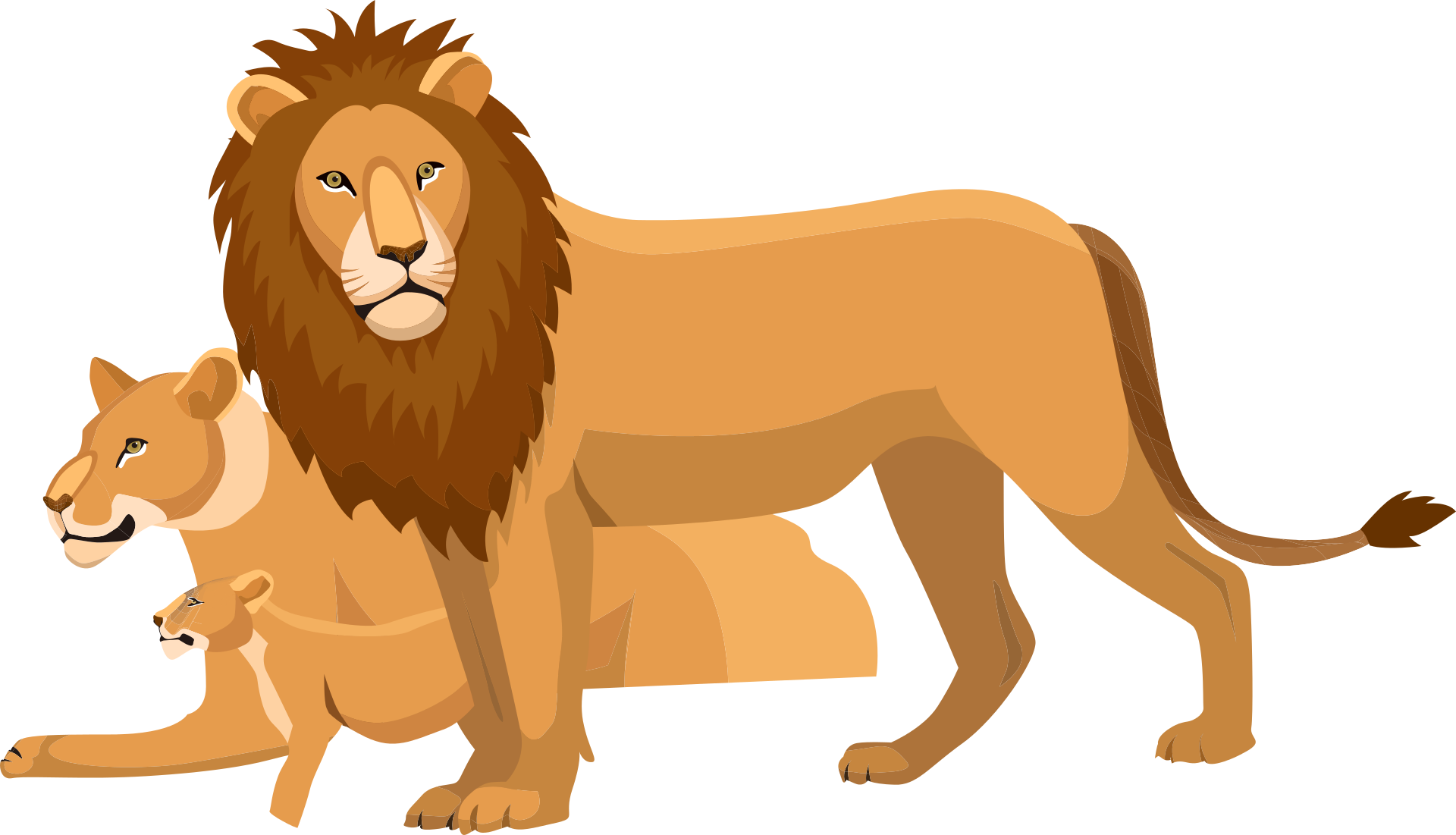 Answers7735 (bell)4509 (gosh)4915 (sigh)5507 (loss)5514 (hiss) 5508 (boss)4500 (dosh)175 (slid)15317 (lies)3705 (sole)5637 (legs). 30175 (slide)30179 (glide)55178 (bliss)57105 (soils)57108 (boils) 55079 (gloss)53507 (loses) 35009 (goose) 35336 (geese) 0.7734 (hello) 0.0791 (igloo) 0.1705 (solid).539000 (dodges) 536034 (hedges) 0.37105 (soiled) 37.108 (boiled) 461375 (sleigh) 577345 (shells)390718 (bildge)376608 (boggle) 537818 (bibles) 907918 (big log)5337937 (legless) 5317345 (she lies)5376608 (boggles)5379909 (goggles) 5376616 (giggles) 5301538 (besides) 4516618 (biggish)5773534 (he sells) 5300345 (she does) 5316006 (googles)Sentences618055134 (he is so big)7105561034 (he digs soil)405461534 (he sighs ‘oh’)530034505 (so she does)0.0060505 (so so good)0.00901551 (is sid good?)535073405 (so he loses)0.064110134 (heidi is god)32153045 (shoe size)45084518 (bish bosh)Answers: Philip’s calculator word exercise:938(beg)83704(hole)534(he)74500(dosh)30.1134(hello)10.02(zoo)91134(hell)23700(dole)43705(sole)107718(bill)6These answers follow the clues across the page:938 (BEG)8 is the first answer which matches the eighth missing wordCan you find these ‘four-letter’ wordsCan you find these ‘four-letter’ wordsCan you find these ‘four-letter’ wordsCan you find these ‘four-letter’ wordsCan you find these ‘four-letter’ wordsCan you find these ‘four-letter’ wordsSumAnswerWordWordClue17  10  100 + 2  9  417738BellYou can ring this one.You can ring this one.25  7  13  17Sounds like above.Sounds like above.327 100 + 27  67What a gasp!What a gasp!45  1000 – 17  5‘… of relief’‘… of relief’55  11  100  + 23 - 1It was not a win. It was a …!It was not a win. It was a …!62  3  302 + 6 19The sound from a snakeThe sound from a snake7(2 + 3)  11  102  + 9 - 1The person in charge.The person in charge.8(2 + 3 + 4)  50  10‘Loads a …’‘Loads a …’9(1 + 2  3)  40 I… On the ice.I… On the ice.1013  ( 4  102 + 32) The truth, not …The truth, not …113 × 5 × 13 × (33 – 23)Fits on a shoeFits on a shoe123 × (23 × 50 + 93)Fits in a shoe (twice)Fits in a shoe (twice)Can you find these ‘five-letter’ wordsCan you find these ‘five-letter’ wordsCan you find these ‘five-letter’ wordsCan you find these ‘five-letter’ wordsCan you find these ‘five-letter’ wordsCan you find these ‘five-letter’ words1330  1000 + 5  35What you can do on ice.What you can do on ice.143  10000 + 2  102 – 3  7Almost the same on water!Almost the same on water!15(5  10 + 5)  103 + 2  89Get it right; it’s sheer …Get it right; it’s sheer …1635  ( 2  100 + 7  5)Makes a mess!Makes a mess!173  19  ( 500 + 5  102) + 108What the water does in a kettleWhat the water does in a kettle185  (10 + 1)  103 + 34 - 2It’s a type of paint or lip …It’s a type of paint or lip …195.3  104 + 132  3Newcastle nearly always … MUNewcastle nearly always … MU203.5  104 + 24 - 7A ‘gobby’ flying bird.A ‘gobby’ flying bird.213.5  104 + 182 + 32 + 3More of these ….More of these ….222  3  ( 103 + 172) ÷ 1000Nice to see you.Nice to see you.23(292 – 2 × 52) / 104This is made of iceThis is made of ice24(22 + 1)(32 + 2)(62 - 5) ÷ 104Not soft but ….Not soft but ….Can you find these ‘six-letter’ wordsCan you find these ‘six-letter’ wordsCan you find these ‘six-letter’ wordsCan you find these ‘six-letter’ wordsCan you find these ‘six-letter’ words2572 × 11 × 103He 	 the ball262 × 41 × (6000 + 232 + 23)You trim these with sheers275 × (72 – 23) × 181  105Dirty …284 × 10-3 × (9 × 103 + 277)Fried or …2953 × (602 +102 – 32)Santa’s …30577000 + 192 - 42She sells … on the sea shore3158 + 53 - 52 – 5 - 2Ships muck or waste3225 × (1072 + 25 × 10)The mind it … but without the ‘s’33(272 + 22)2 + (24 + 7)2Read by majority of Christians34312 × 322 – 2762 + 52 + 5Not a twigCan you find these ‘seven-letter’ wordsCan you find these ‘seven-letter’ wordsCan you find these ‘seven-letter’ wordsCan you find these ‘seven-letter’ wordsCan you find these ‘seven-letter’ words35484 + 134 + 26 × 3 × 5Not a … to stand on  - almost36220 × 5 + 2732 - 43Two words – she’s not trusting3778 – 58 + 27 × (1 + 3 ×6)The mind …383 × 68 + 218 + 2812 – 4 × 11Swim with these.3923 × 7 × 67 ×(64 +112 + 24)She finds it funny.40484 – (94 + 172 + 33 + 1) It’s … the point!4153 × 17 × (2 × 103 + 27 - 2) -1132How large? 421803 – (240 + 2)2 + 102 - 2… sweets at the shop43225 + 3832 + 3 + 3 × 7Will she or won’t she?442301 × 2309 + 34 ×(43 - 33)Searches on WWWAnd finally. Try these sentences!And finally. Try these sentences!And finally. Try these sentences!And finally. Try these sentences!And finally. Try these sentences!187 + 78 + (1 + 2 × 32) × 3700 + 1Is he biggish?178 + 425 – 916 × 969 - 35The gardener.177 – 474 + 2 × 31 × 41Oh good grief5.3 × 108 + 5 × (43 + 3) × 103Has she done it.(5 × 108 × 112 + 52)  107How was your ice cream?3 × 72 × (782  + 72)  108… Yes Sidney is great229 – 116 - 1612 - 52It’s a result!(413 – 1413 × 1414 – 36 – 19)  109She is almighty3183 – 22 × 11 × 102  + 13What …. Are your feet?79 + 21752 + 2 × 11 × ( 1 + 3 × 4)…. Doosh not dosh!2 x 15 x 15 x 2 + (1 + 2 x 3 x 3 ) + 19 =3 x 2 x 5 x 100 + ( 2 x 2 x 2 -1 ) x 100 + 4 = ( 1 + 1 )  ( 2 x 2 x 2 + 3 x 3 ) = ( 1 + 1 ) x 1125 x ( 1 + 1 ) =2 x 567  ( 5000 + 5000 ) = ( 1 + 1 x 1 )  ( 2 x 5 x 5 x 2 ) =25 x 40 + 2 x ( 2 x 30 + 7 ) = ( 2 x 10 + 10 ) x 100 + ( 2 x 3 + 1 ) x 100 = ( 29 × 29 -10 × 10 ) x 5 =2 x ( 2 x 5 + 7 ) x ( 2 + 15 x 15 ) =